Приложение №1Продукт труда: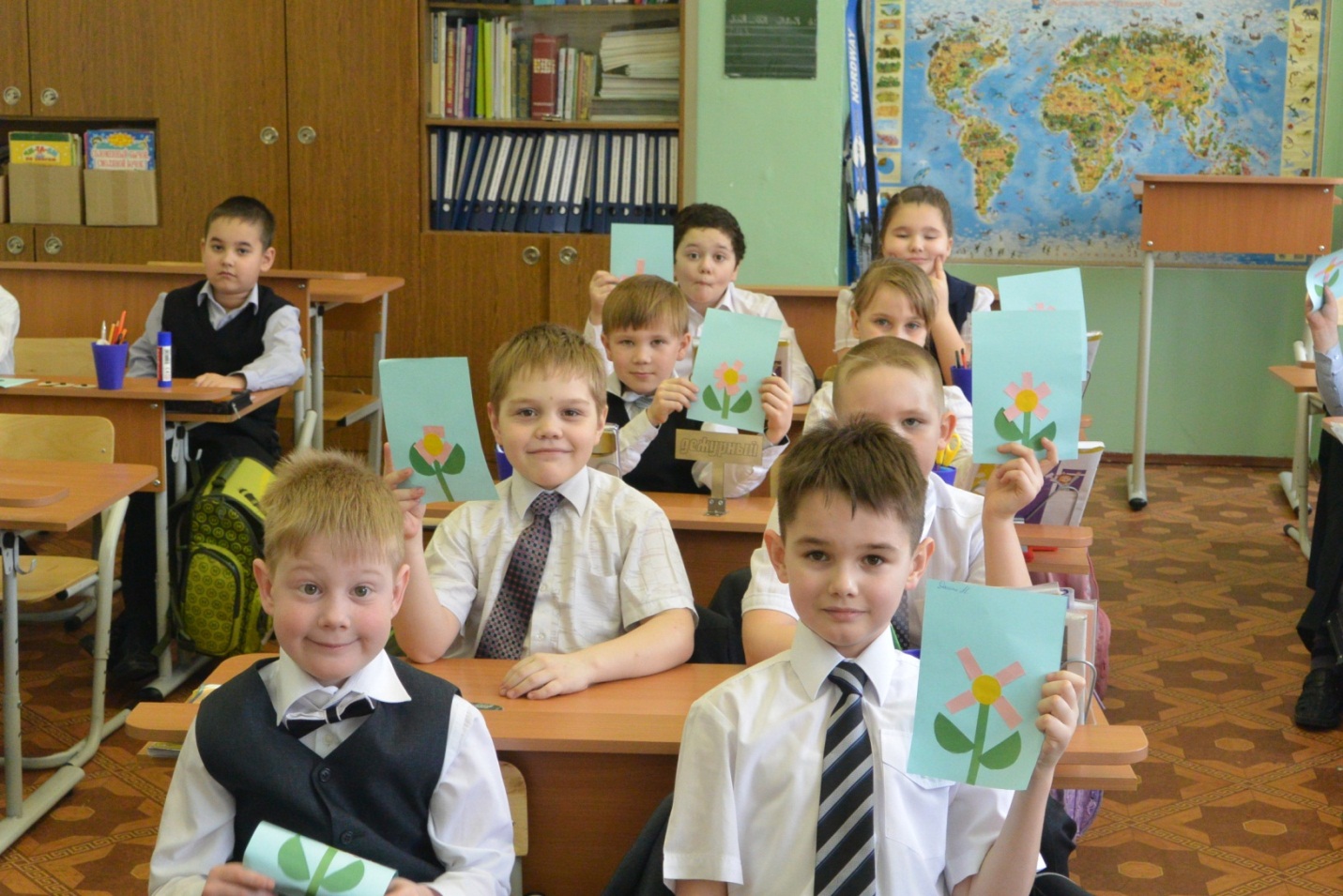 